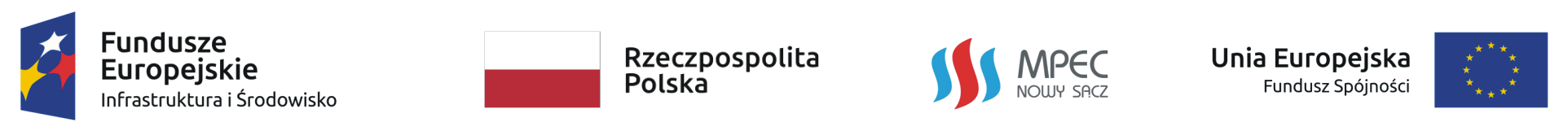 numer sprawy: ZP.60.DIN.6.2023                                          Specyfikacja  Istotnych Warunków Zamówienia PO MODYFIKACJI Z DN. 17.04.2023zwana dalej specyfikacją, dot. postępowania o udzielenie zamówienia sektorowego (robota budowlana), nie podlegającego pod ustawę prawo zamówień publicznych na podstawie art. 2 ust. 1 pkt 2) w związku z art. 5 ust. 4 pkt 3) ustawy p.z.p. (wartość zamówienia niższa niż progi unijne), prowadzonego w trybie przetargu nieograniczonego na:Wykonanie zadania pn.:„Przebudowa osiedlowej sieci ciepłowniczej do bud. MOSIR przy ul. Nadbrzeżnej 
w Nowym Sączu wraz z montażem 2 szt. węzłów wymiennikowych”Postępowanie prowadzone jest wg zasady konkurencyjności opisanej w „Wytycznych w zakresie kwalifikowalności wydatków w ramach Europejskiego Funduszu Rozwoju Regionalnego, Europejskiego Funduszu Społecznego oraz Funduszu Spójności na lata 2014-2020” oraz wg „Regulaminu udzielania zamówień MPEC Sp. z o.o. w Nowym Sączu” – zamieszczonego na stronie internetowej oraz do wglądu w siedzibie Zamawiającego.Nr projektu: POIS.01.05.00-00-0027/18-00 
Tytuł projekt: „Modernizacja sieci ciepłowniczej oraz likwidacja węzła grupowego."Projekt jest współfinansowany z oś priorytetowa I Zmniejszenie emisyjności gospodarki w ramach Programu Operacyjnego Infrastruktura i Środowisko 2014-2020, działanie 1.5. Efektywna dystrybucja ciepła i chłodu.Bezpośrednim celem Projektu jest:zwiększenie efektywności energetycznej systemu ciepłowniczego, dzięki ograniczeniu strat na przesyle ciepła poprzez zastosowanie rurociągów preizolowanych w miejsce sieci  tradycyjnych.poprawie stanu technicznego istniejących sieci, a przez co zwiększenie bezpieczeństwa dostawy ciepła do odbiorców, zwiększenie niezawodności i ciągłości dostaw ciepła.ograniczeniu występowania ubytków wody sieciowej.projekt przyczyni się do zmniejszenia zużycia ilości paliwa do produkcji ciepła co bezpośrednio wpłynie na ograniczenie emisji do środowiska.ograniczenie emisji pyłów i gazów do atmosfery.ZamawiającyMiejskie Przedsiębiorstwo Energetyki Cieplnej Sp. z o.o. w Nowym Sączu ul. Wiśniowieckiego 56, 
33 – 300  Nowy Sącz REGON  490 704 767	KRS   0000056473	NIP 	 734-17-87-660e-mail: sekretariat@mpecns.pl 	www.mpecns.pl	numer telefonu 18-547-55-81 do 84	Przedmiot zamówieniaPrzedmiotem zamówienia jest wykonanie zadania pn.: „Przebudowa osiedlowej sieci ciepłowniczej 
do bud. MOSIR przy ul. Nadbrzeżnej w Nowym Sączu wraz z montażem 2 szt. węzłów wymiennikowych”na które składają się:a) „Przebudowa osiedlowej sieci ciepłowniczej do bud. MOSIR przy ul. Nadbrzeżnej w Nowym Sączu wraz z montażem 2 szt. węzłów wymiennikowych” tj. przebudowa sieci ciepłowniczej kanałowej na sieć ciepłowniczą preizolowaną zlokalizowanej przy ul. Nadbrzeżnej w Nowym Sączu wraz z montażem 2 szt. węzłów wymiennikowych, wg „Szczegółowego opisu przedmiotu zamówienia” oraz postanowień SIWZ i załączników do SIWZ.Główny przedmiot zamówienia:CPV 45231110-9   –     Roboty budowlane w zakresie kładzenia rurociągówPrzedmioty dodatkowe:  CPV 45111200-0	– 	  Roboty w zakresie przygotowania terenu pod budowę i roboty ziemneCPV 45111300-1	–	  Roboty rozbiórkoweCPV 45231100-6 	–		  Ogólne roboty budowlane związane z budową rurociągówCPV 45232140-5	–		  Roboty budowlane w zakresie lokalnych sieci grzewczychCPV 45231112-3	–		  Instalacja rurociągówCPV 45233200-1	– 	  Roboty w zakresie różnych nawierzchni CPV 45321000-3	–		  Izolacja cieplnaCPV 45262680-1	–		  SpawanieCPV 09323000-9     –      Węzeł cieplny lokalnyCPV 45311000-0     –      Roboty w zakresie okablowania oraz instalacji elektrycznychCPV 45331000-6     –      Instalowanie urządzeń grzewczych, wentylacyjnych i klimatyzacyjnychCPV 45310000-3     –      Roboty instalacyjne elektryczneCPV 45112000-5     – 	Roboty w zakresie usuwania gleby W przypadku użycia w SIWZ lub załącznikach do niej nazw materiałów, producentów, znaków towarowych czy też norm, aprobat, specyfikacji technicznych i systemów odniesienia, należy 
je traktować jako przykładowe, mające na celu doprecyzowanie elementów przedmiotu zamówienia poprzez wskazanie minimalnych standardów technicznych i jakościowych. Zamawiający dopuszcza składanie ofert obejmujących rozwiązania równoważne o parametrach technicznych, jakościowych, eksploatacyjnych i użytkowych nie gorszych niż wskazane w SIWZ
i załącznikach do niej. Wykonawca, który proponuje wykorzystanie rozwiązań równoważnych, jest obowiązany wykazać, że oferowane przez niego rozwiązania spełniają wymagania określone przez Zamawiającego. Ewentualne wskazanie nazw własnych w załączonych do SIWZ dokumentach uzasadnione jest koniecznością kompleksowego podejścia do projektowania sieci ciepłowniczych
w jednym systemie technologicznym, uwzględniając technologie zastosowane w istniejącej infrastrukturze.Zamawiający nie dopuszcza składania ofert częściowych i wariantowych.Zamawiający nie przewiduje udzielenia w okresie 3 lat od dnia udzielenia zamówienia podstawowego, wybranemu zgodnie z zasadą konkurencyjności Wykonawcy, zamówień polegających na powtórzeniu podobnych usług lub robót budowlanych.Termin rękojmi i gwarancji wynosi:na roboty budowlane wraz z odtworzeniem terenu – 5 lat,na urządzenia (węzły)  – 3 lata,na technologię sieci ciepłowniczej (system) – 10 lat,licząc od daty końcowego odbioru przedmiotu umowy. W przypadku wykonania przez Zamawiającego rozbudowy sieci w okresie trwania rękojmi i gwarancji nie spowoduje to ich utraty. Opis przygotowania ofertyOfertę należy sporządzić na załączonym do specyfikacji formularzu „OFERTA”. Do oferty należy dołączyć wszystkie dokumenty i oświadczenia wymagane odpowiednimi postanowieniami specyfikacji. Formularz „OFERTA” i załączniki do oferty (oświadczenia i dokumenty) muszą być podpisane przez uprawnionych przedstawicieli Wykonawcy w sposób umożliwiający identyfikację osoby podpisującej. W przypadku składania dokumentów w formie kopii, muszą one być poświadczone przez uprawnionego przedstawiciela Wykonawcy „za zgodność z oryginałem” (w sposób umożliwiający identyfikację podpisu np. wraz z imienną pieczątką). Poprawek w ofercie należy dokonać poprzez skreślenie błędnej informacji (danych) i podanie nowej w sposób czytelny oraz opatrzenie podpisem osoby podpisującej ofertę. Oferta musi być sporządzona pisemnie, w języku polskim, pismem czytelnym pod rygorem nieważności. Dokumenty sporządzone w języku obcym należy składać wraz z tłumaczeniem na język polski. Treść złożonej oferty musi odpowiadać treści specyfikacji. Wykonawca może wprowadzić zmiany lub wycofać złożoną przez siebie ofertę pod warunkiem, że Zamawiający otrzyma pisemne powiadomienie o wprowadzeniu zmian lub wycofaniu, przed upływem terminu do składania ofert. Powiadomienie o wprowadzeniu zmian lub wycofaniu oferty należy oznaczyć „Zmiana”
 lub „Wycofanie”. Ofertę można wycofać tylko przed terminem składania ofert. Oferta złożona 
po terminie zostanie zwrócona  Wykonawcy. Ofertę składa się w jednym egzemplarzu. Informacje stanowiące tajemnicę przedsiębiorstwa w rozumieniu przepisów o zwalczaniu nieuczciwej konkurencji (Dz.U. 2018 poz. 419 ze zm.), w odniesieniu do których Wykonawca zastrzegł, że nie mogą być udostępnione innym uczestnikom postępowania oraz wykazał, że zastrzeżone informacje stanowią tajemnicę przedsiębiorstwa, winny być zgrupowane i stanowić oddzielną część oferty, opisaną 
w następujący sposób: „Tajemnica przedsiębiorstwa – tylko do wglądu przez Zamawiającego”. Do oferty dołączyć dokument „wykazania”.Miejsce oraz termin składania i otwarcia ofert Ofertę w podwójnej, zamkniętej kopercie należy złożyć w siedzibie Zamawiającego, do dnia 
21 kwietnia 2023 r. godz. 12.00 24 kwietnia 2023r. godzi. 12.00 lub za pośrednictwem Poczty Polskiej lub poczty kurierskiej. Sekretariat czynny w dni robocze od 07.00 do 15.00. Opakowanie zewnętrzne, powinno być zaadresowane do Zamawiającego: Miejskie Przedsiębiorstwo Energetyki Cieplnej Sp. z o.o. ul. Wiśniowieckiego 56,  33 – 300 Nowy Sącz oraz oznakowane następująco:„Oferta na: Przebudowę osiedlowej sieci ciepłowniczej do bud. MOSIR przy ul. Nadbrzeżnej 
w Nowym Sączu wraz z montażem 2 szt. węzłów wymiennikowych”Nie otwierać przed dniem 21 kwietnia 2023 r. godz. 12.30 24 kwietnia 2023r. godzi. 12.30Opakowanie wewnętrzne winno być opatrzone nazwą i dokładnym adresem Wykonawcy. Konsekwencje  złożenia oferty niezgodnie z w/w opisem ponosi Wykonawca.Jawne otwarcie ofert nastąpi w dniu 21 kwietnia 2023 r. o godz. 12.30 24 kwietnia 2023r. godzi. 12.30w siedzibie Zamawiającego – budynek A, I piętro – sala narad.Na otwarciu ofert Zamawiający odczyta nazwę i adres Wykonawcy oraz łączną cenę ofertową brutto. Warunki wymagane od Wykonawców O zamówienie mogą ubiegać się Wykonawcy, którzy spełniają następujące warunki:Posiadania uprawnień do wykonywania działalności lub czynności, w zakresie przedmiotu zamówienia. Zamawiający nie stawia w tym zakresie wymagań, których spełnienie Wykonawca zobowiązany jest wykazać w sposób szczególny,Posiadania zdolności technicznych i zawodowych dotyczących wiedzy i doświadczenia. W celu wykazania spełniania przez Wykonawcę warunku, o którym mowa powyżej, Wykonawca zobowiązany jest przedłożyć wraz z ofertą dokumenty wymagane w pkt 6 e) i 6 f) specyfikacji,Posiadania zdolności technicznych i zawodowych dotyczących dysponowania osobami zdolnymi do wykonania zamówienia.W celu wykazania spełniania przez Wykonawcę warunku, o którym mowa powyżej, Wykonawca zobowiązany jest przedłożyć wraz z ofertą dokument wymagany w pkt 6 g) specyfikacji,Znajdowania się w sytuacji ekonomicznej i finansowej zapewniającej możliwość wykonania zamówienia.W celu wykazania spełniania przez Wykonawcę warunku, o którym mowa powyżej,     Wykonawca zobowiązany jest przedłożyć wraz z ofertą dokument wymagany w pkt 6 l)  specyfikacji.Ocena spełniania w/w warunków dokonana zostanie zgodnie z formułą „spełnia – nie spełnia” 
w oparciu o informacje zawarte w dokumentach i oświadczeniach wyszczególnionych w punkcie 6 niniejszej specyfikacji. W celu uniknięcia konfliktu interesów osoby wykonujące w imieniu Zamawiającego czynności związane z procedurą wybory Wykonawcy, w tym biorące udział w procesie oceny ofert, nie mogą być powiązane osobowo lub kapitałowo z Wykonawcami, którzy złożyli oferty. W tym celu w/w osoby składają oświadczenia o treści określonej w „Wytycznych w zakresie kwalifikowalności wydatków w ramach Europejskiego Funduszu Rozwoju Regionalnego, Europejskiego Funduszu Społecznego oraz Funduszu Spójności na lata 2014 – 2020”. O zamówienie nie mogą ubiegać się Wykonawcy, którzy:zalegają z uiszczeniem podatków, opłat i składek na ubezpieczenie społeczne lub zdrowotne,
z wyjątkiem przypadków gdy uzyskali oni przewidziane prawem zwolnienie, odroczenie, rozłożenie na raty zaległych płatności lub wstrzymanie w całości wykonania decyzji właściwego organu.w stosunku, do których otwarto likwidację lub których upadłość ogłoszono, z wyjątkiem Wykonawców, którzy po ogłoszeniu upadłości zawarli układ zatwierdzony prawomocnym postanowieniem sądu, jeżeli układ nie przewiduje zaspokojenia wierzycieli przez likwidację majątku upadłego.wobec których zachodzą okoliczności opisane w załączniku do SIWZ.nie wnieśli wadium do upływu terminu składania ofert lub wnieśli wadium nieprawidłowo.W przypadku zaistnienia powyższych okoliczności oferty takich Wykonawców zostaną odrzucone. W celu wykazania, że wobec Wykonawcy nie zachodzą okoliczności wymienione powyżej,  Wykonawca zobowiązany jest przedłożyć wraz z ofertą dokumenty wymagane w pkt 6 h) 6 i), 6 d), 6 m), 6 k) specyfikacji.Poleganie na zasobach innych podmiotówWykonawca może w celu potwierdzenia spełniania warunków udziału w postępowaniu polegać 
na zdolnościach technicznych lub zawodowych lub sytuacji finansowej lub ekonomicznej innych podmiotów, niezależnie od charakteru prawnego łączących go z nim stosunków prawnych. Wykonawca, który polega na zdolnościach lub sytuacji innych podmiotów, musi udowodnić Zamawiającemu, 
że realizując zamówienie będzie dysponował niezbędnymi zasobami tych podmiotów, w szczególności przedstawiając zobowiązanie tych podmiotów do oddania mu do dyspozycji niezbędnych zasobów 
na potrzeby realizacji zamówienia. W odniesieniu do warunków dotyczących wykształcenia, kwalifikacji zawodowych lub doświadczenia, Wykonawcy mogą polegać na zdolnościach innych podmiotów, jeśli podmioty te zrealizują roboty budowlane lub usługi, do realizacji których te zdolności są wymagane. Powyższe oznacza, że przy zaistnieniu okoliczności powołania się na doświadczenie podmiotu trzeciego, podmiot udostępniający te zasoby musi być wskazany w „ofercie” jako Podwykonawca i wraz z ofertą należy złożyć także dokumenty wymagane w pkt 6 e) i 6 f) specyfikacji (wykaz robót + referencje).Wykonawca, który polega na sytuacji finansowej lub ekonomicznej innych podmiotów, odpowiada solidarnie z podmiotem, który zobowiązał się do udostępnienia zasobów, za szkodę poniesioną przez Zamawiającego powstałą wskutek nieudostępnienia tych zasobów, chyba że za nieudostępnienie zasobów nie ponosi winy. Zamawiający ocenia, czy udostępniane Wykonawcy przez inne podmioty zdolności techniczne lub zawodowe lub ich sytuacja finansowa lub ekonomiczna, pozwalają na wykazanie przez Wykonawcę spełniania warunków udziału w postępowaniu oraz bada, czy nie zachodzą wobec tego podmiotu podstawy odrzucenia oferty zgodnie z postanowieniami niniejszej SIWZ. Jeśli zdolności techniczne lub zawodowe lub sytuacja ekonomiczna lub finansowa podmiotu udostępniającego zasoby nie potwierdzają spełnienia przez Wykonawcę warunków udziału 
w postępowaniu, Zamawiający wezwie aby Wykonawca w terminie wskazanym przez Zamawiającego zastąpił ten podmiot innym podmiotem/ami lub zobowiązał się do osobistego wykonania odpowiedniej części zamówienia, jeżeli wykaże wymagane zdolności techniczne lub zawodowe lub sytuację finansową lub ekonomiczną. Dokumenty, które muszą być załączone do oferty, wymagane w stosunku do podmiotów udostępniających swoje zasoby:zobowiązanie podmiotu, na którego zdolnościach lub sytuacji polega Wykonawca, do oddania mu do dyspozycji niezbędnych zasobów na potrzeby realizacji zamówienia, które winno 
w szczególności wskazywać:zakres dostępnych Wykonawcy zasobów innego podmiotu,sposób wykorzystania zasobów innego podmiotu, przez Wykonawcę, przy wykonywaniu zamówienia,zakres i okres udziału innego podmiotu przy wykonywaniu zamówienia,czy podmiot, na zdolnościach którego Wykonawca polega w odniesieniu do warunków udziału w postępowaniu dotyczących wykształcenia, kwalifikacji zawodowych lub doświadczenia, zrealizuje roboty budowlane lub usługi, których wskazane zdolności dotyczą.odpis z właściwego rejestru  lub z centralnej ewidencji i informacji o działalności gospodarczej.dokumenty wymienione w pkt 6 h) oraz 6 i) specyfikacji.oświadczenie podmiotu udostępniającego zasoby, że wobec niego nie zachodzą okoliczności opisane w  załączniku do specyfikacji.Oferta wspólna Wykonawcy mogą wspólnie ubiegać się o udzielenie zamówienia (możliwość składania jednej oferty, przez dwa lub więcej podmiotów np. konsorcjum firm, pod warunkiem, że taka oferta będzie spełniać następujące wymagania:Wykonawcy wspólnie ubiegający się o zamówienie muszą ustanowić pełnomocnika do reprezentowania ich w postępowaniu o udzielenie zamówienia albo reprezentowania 
w postępowaniu i zawarcia umowy w sprawie zamówienia.Warunki dot. wiedzy i doświadczenia, dysponowania osobami zdolnymi do wykonania zamówienia oraz dot. sytuacji ekonomicznej i finansowej mogą być spełnione łącznie przez członków konsorcjum.Każdy z Wykonawców wspólnie ubiegających się o udzielenie zamówienia zobowiązany jest złożyć do oferty:odpis z właściwego rejestru  lub z centralnej ewidencji i informacji o działalności gospodarczej.dokumenty wymienione w pkt 6 h) oraz 6 i) specyfikacji.oświadczenie członka konsorcjum, że wobec niego nie zachodzą okoliczności opisane 
w załączniku do specyfikacji.Wszelka korespondencja dokonywana będzie wyłącznie z Pełnomocnikiem Wykonawców wspólnie ubiegających się o udzielenie zamówienia. Wykonawcy składający ofertę wspólną ponoszą solidarną odpowiedzialność za wykonanie umowy i wniesienie zabezpieczenia należytego wykonania umowy.PodwykonawstwoZamawiający dopuszcza w postępowaniu uczestnictwo Podwykonawców.Wykonawca, który zamierza wykonywać zamówienie przy udziale Podwykonawcy/ów musi w ofercie wskazać, jaką część/zakres zamówienia (rodzaj prac) wykonywać będzie w jego imieniu Podwykonawca/y. Należy wypełnić odpowiednio formularz oferty. Jeżeli na etapie składania oferty, Wykonawca nie jest w stanie określić Podwykonawców lub czy będzie wykonywać zamówienie przy udziale Podwykonawców, powinien zawrzeć tę informację w formularzu oferta, w części dotyczącej podwykonawstwa. W przypadku korzystania z Podwykonawcy, Wykonawca musi przed przystąpieniem Podwykonawcy do realizacji zamówienia, zawrzeć umowę z Podwykonawcą i przedstawić ją do akceptacji Zamawiającemu.Jeżeli część zamówienia, wobec której wymagane jest doświadczenie, o którym mowa w pkt 6 e), będzie wykonywał Podwykonawca, Zamawiający wymaga w stosunku do tego Podwykonawcy spełniania warunku doświadczenia (wykaz robót i referencje) jak w przypadku Wykonawcy. Wykonawcy mający siedzibę lub miejsce zamieszkania poza terytorium Rzeczypospolitej PolskiejJeżeli Wykonawca ma siedzibę lub miejsce zamieszkania poza terytorium Rzeczypospolitej Polskiej zamiast dokumentów dot.: ZUS, US, KRS/wpis do ewidencji działalności gospodarczej, składa dokument lub dokumenty wystawione w kraju, w którym Wykonawca ma siedzibę lub miejsce zamieszkania, potwierdzające odpowiednio, że:Nie zalega z opłacaniem podatków, opłat, składek na ubezpieczenie społeczne lub zdrowotne albo, że zawarł porozumienie z właściwym organem w sprawie spłat tych należności wraz
z ewentualnymi odsetkami lub grzywnami, w szczególności uzyskał przewidziane prawem zwolnienie, odroczenie lub rozłożenie na raty zaległych płatności lub wstrzymanie w całości wykonania decyzji właściwego organu. Dokument/y wystawiony nie wcześniej niż 3 miesiące przed upływem terminu składania ofert.Nie otwarto jego likwidacji ani nie ogłoszono upadłości. Dokument wystawiony nie wcześniej niż 6 miesięcy przed upływem terminu składania ofert.Jeżeli w kraju, w którym Wykonawca ma siedzibę lub miejsce zamieszkania lub miejsce zamieszkania ma osoba, której dokument dotyczy, nie wydaje się tych dokumentów, zastępuje się je dokumentem zawierającym odpowiednio oświadczenie Wykonawcy, ze wskazaniem osoby albo osób uprawnionych do jego reprezentacji, lub oświadczenie osoby, której dokument  miał dotyczyć, złożone przed notariuszem lub przed organem sądowym, administracyjnym albo organem samorządu zawodowego lub gospodarczego właściwym ze względu na siedzibę lub miejsce zamieszkania Wykonawcy lub miejsce zamieszkania tej osoby. Dokumenty muszą mieć datę wystawienia jw. W przypadku wątpliwości co do treści dokumentu złożonego przez Wykonawcę, Zamawiający może zwrócić się do właściwych organów odpowiednio kraju, w którym Wykonawca ma siedzibę lub miejsce zamieszkania lub miejsce zamieszkania ma osoba, której dokument dotyczy, o udzielenie niezbędnych informacji dotyczących tego dokumentu.Wymagane od Wykonawców dokumenty i oświadczenia, które muszą być załączone 
do ofertywypełniony i podpisany formularz „OFERTA” (załącznik do niniejszej specyfikacji).pełnomocnictwo do podejmowania zobowiązań w imieniu Wykonawcy składającego ofertę, jeśli ofertę lub załączniki podpisuje osoba nie wymieniona w KRS lub wpisie do ewidencji działalności gospodarczej; w tym pełnomocnictwo do reprezentowania Wykonawców wspólnie ubiegających się o udzielenie zamówienia – jeśli dotyczy.w przypadku spółki cywilnej – umowę spółki cywilnej,Gdy w umowie s.c. brak jest uregulowań co do sposobu reprezentacji s.c. Zamawiający wymaga, aby oferta oraz wszystkie dokumenty do niej dołączone były podpisane przez wszystkich wspólników spółki.aktualny odpis z właściwego rejestru lub z centralnej ewidencji i informacji o działalności gospodarczej.wykaz wykonanych w okresie ostatnich 5 lat przed upływem terminu składania ofert, a jeżeli okres działalności jest krótszy, to w tym okresie, zamówień:–	jedna robota budowlana polegająca na wykonaniu minimum 100 mb (50 mb zasilanie 
i 50 mb powrót) sieci preizolowanej o średnicy min. Dn 100 – w jednym zamówieniu;–	jedną robotę polegająca na montażu i uruchomieniu co najmniej 2 dwufunkcyjnych węzłów kompaktowych – w jednym zamówieniu,z podaniem ich rodzaju, wartości, daty, miejsca wykonania i podmiotów, na rzecz których w/w roboty został wykonane – załącznik do niniejszej specyfikacji. „referencje” lub inne dokumenty wystawione przez podmiot, na rzecz którego roboty budowlane zostały wykonane, potwierdzające należyte zrealizowanie zamówienia,
w szczególności czy roboty zostały wykonane zgodnie z przepisami prawa budowlanego
i prawidłowo ukończone, z referencji ma jasno wynikać, że wykonana robota budowlana polegała na wykonaniu minimum 100 mb sieci preizolowanej o średnicy min. Dn 100 – w jednym zamówieniu.oświadczenie, iż Wykonawca dysponuje lub będzie dysponował osobami zdolnymi 
do wykonania zamówienia – załącznik do niniejszej specyfikacji:kierownik budowy – posiadający uprawnienia budowlane do kierowania robotami
w specjalności instalacyjnej w zakresie sieci, instalacji i urządzeń cieplnych, wentylacyjnych, wodociągowych i kanalizacyjnych lub odpowiednie – bez ograniczeń,spawacze – muszą posiadać aktualne świadectwa spawalnicze,monterzy sieci – posiadający uprawnienia w zakresie grupy  E-G1, E-G2 oraz certyfikaty wystawione przez producenta rur preizolowanych wybranego przez Wykonawcę 
w zakresie wykonywania zespołu złączy preizolowanych, określone w C.2 pkt 2.6, pkt 3 „Szczegółowego opisu przedmiotu zamówienia”.Kierownik budowy musi posiadać minimum 2-letnie doświadczenie na stanowisku kierownika budowy, w tym na co najmniej jednej robocie budowlanej, polegającej na budowie 
lub przebudowie sieci ciepłowniczej o średnicy min. Dn 100 w technologii rur preizolowanych.Wybrany w przetargu Wykonawca przed podpisaniem umowy zobowiązany będzie 
do przedstawienia Zamawiającemu poniższych dokumentów:uprawnienia budowlane kierownika budowy,ważne zaświadczenie o wpisie kierownika budowy do Izby Inżynierów Budownictwa,oświadczenie kierownika budowy o posiadaniu wymaganego doświadczenia, (złożonego pod rygorem odpowiedzialności karnej).Wymagane uprawnienia budowlane, to uprawnienia, o których mowa w ustawie z dnia 7 lipca 1994 r. Prawo budowlane (tj. Dz.U. 2019.1186 z późn. zm.) lub odpowiadające im ważne uprawnienia budowlane wydane na podstawie uprzednio obowiązujących przepisów prawa lub odpowiednich przepisów obowiązujących na terenie kraju, w którym Wykonawca ma siedzibę lub miejsce zamieszkania, uznanych przez właściwy organ, zgodnie z ustawą z dnia 22 grudnia 2015 r. o zasadach uznawania kwalifikacji zawodowych nabytych w państwach członkowskich Unii Europejskiej (Dz.U. 2018 poz. 2272).Kierownik budowy musi być obecny na budowie, w przypadku jego nieobecności funkcję przejmuje odpowiedni kierownik robót, który również posiada uprawnienie budowlane ww.zaświadczenie właściwego naczelnika urzędu skarbowego potwierdzającego, że Wykonawca nie zalega z opłacaniem podatków wystawione nie wcześniej niż 3 miesiące przed upływem terminu ofert lub inny dokument potwierdzający, że Wykonawca zawarł porozumienie
z właściwym organem podatkowym w sprawie spłat tych należności wraz z ewentualnymi odsetkami lub grzywnami, w szczególności uzyskał przewidziane prawem zwolnienie, odroczenie lub rozłożenie na raty zaległych płatności lub wstrzymanie w całości wykonania decyzji właściwego organu.zaświadczenie właściwej terenowej jednostki organizacyjnej Zakładu Ubezpieczeń Społecznych lub Kasy Rolniczego Ubezpieczenia Społecznego albo inny dokument potwierdzający, 
że Wykonawca nie zalega z opłacaniem składek na ubezpieczenia społeczne lub zdrowotne, wystawiony nie wcześniej niż 3 miesiące przed upływem terminu składania ofert lub inny dokument potwierdzający, że Wykonawca zawarł porozumienie z właściwym organem
w sprawie spłat tych należności wraz z ewentualnymi odsetkami lub grzywnami,
w szczególności uzyskał przewidziane prawem zwolnienie, odroczenie lub rozłożenie na raty zaległych płatności lub wstrzymanie w całości wykonania decyzji właściwego organu.zaparafowany „Szczegółowy opis przedmiotu zamówienia”.dokument wniesienia wadium.oświadczenie, że przed podpisaniem umowy, Wykonawca przedstawi opłaconą polisę lub inny dokument ubezpieczenia potwierdzający, że na dzień podpisania umowy Wykonawca jest ubezpieczony od odpowiedzialności cywilnej w zakresie prowadzonej działalności związanej 
z przedmiotem zamówienia – na sumę co najmniej 1.000.000,00 zł – załącznik do niniejszej specyfikacji.oświadczenie Wykonawcy, że nie zachodzą wobec niego okoliczności opisane w załączniku 
do niniejszej specyfikacji.zobowiązanie podmiotu, na którego zdolnościach lub sytuacji polega Wykonawca, do oddania mu do dyspozycji niezbędnych zasobów na potrzeby realizacji zamówienia oraz dokumenty wymagane od podmiotów udostępniających swoje zasoby lub od członków konsorcjum,
o których mowa w punkcie 5 A lub 5B specyfikacji lub od Podwykonawców – w przypadku sytuacji opisanej w pkt 5 C ppkt 5.Termin realizacji zamówienia1. Przekazanie placu budowy – nie później niż 8 maja 2023 r.2. Przewidywany termin przerwy technologicznej basenu od 16.06.2023 r. do 15.09.2023 r.3.  Wykonanie całości przedmiotu umowy - do 31 sierpnia 2023 r. Istotne dla stron postanowienia, które zostaną wprowadzone do treści umowy, ogólne warunki umowy albo wzór umowy  Wzór umowy stanowi załącznik do niniejszej specyfikacji.Opis sposobu obliczania cenyCena wpisana w formularzu „Oferta” jest ceną ryczałtową i stanowi wartość wyliczoną przez Wykonawcę na podstawie dokumentacji projektowej, zapisów wynikających z SIWZ i załączników do SIWZ (przede wszystkim „Szczegółowego opisu przedmiotu zamówienia”, wzoru umowy), możliwej wizji lokalnej, zasad wiedzy technicznej i obowiązujących przepisów. Cena oferty w formularzu „Oferta” przedstawiona jest w postaci: netto + VAT 23% = brutto, 
do drugiego miejsca po przecinku. Zamawiający nie dopuszcza podania ceny ofertowej w innej walucie niż złoty polski.W trakcie badania i oceny ofert Zamawiający:poprawi w tekście oferty oczywiste omyłki pisarskie i oczywiste omyłki rachunkowe, poprawi inne omyłki polegające na niezgodności oferty z SIWZ – jeśli nie spowoduje to istotnych zmian w treści oferty.Wykonawca ponosi koszty związane z przygotowaniem i złożeniem oferty.Kryteria z podaniem ich znaczenia i sposobu oceny ofertPrzy wyborze oferty Zamawiający będzie się kierował następującym kryterium:Najniższa cena ofertowa brutto za zadanie – 100 pkt.Do obliczenia ilości punktów zostanie zastosowany następujący wzór:N         I P =   -----   x  100 pktBgdzie poszczególne litery oznaczają:I P – ilość punktów,N – cena ofertowa najniższa spośród wszystkich rozpatrywanych i nieodrzuconych ofert,B – cena ofertowa oferty badanej (przeliczanej),Zamawiający udzieli zamówienia Wykonawcy, którego oferta odpowiada wszystkim wymaganiom przedstawionym w specyfikacji, oraz zostanie oceniona jako najkorzystniejsza w oparciu o podane
w punkcie 10 kryterium.Takie same cenyJeżeli dwie lub więcej ofert opiewałyby na tą samą najniższą cenę, Zamawiający wezwie Wykonawców, którzy złożyli te oferty, do złożenia w określonym przez Zamawiającego terminie ofert dodatkowych. Wykonawcy składający oferty dodatkowe nie mogą zaoferować cen wyższych niż zaoferowane
w złożonych ofertach. Celem przeprowadzenia postępowania „złożenie ofert dodatkowych” Zamawiający prześle Wykonawcom:„wezwanie do złożenia ofert dodatkowych”, określające termin przeprowadzenia tego etapu postępowania,formularz „Oferta – dodatkowa”,W w/w formularzach Wykonawca wpisuje cenę, natomiast inne elementy oferty pozostają bez zmian (jak w ofercie pierwotnej Wykonawcy). Wykonawcy przekażą Zamawiającemu pisemnie w zamkniętej kopercie w/w formularze w sposób wskazany w SIWZ oraz w terminie określonym w „wezwaniu                        do złożenia ofert dodatkowych”. Niezłożenie „Oferty-dodatkowej” w wyznaczonym terminie traktowane będzie przez Zamawiającego jako utrzymanie ceny z oferty pierwotnej Wykonawcy. Dokumentacja z prowadzenia etapu „złożenie ofert dodatkowych” jest załącznikiem do protokołu postępowania o udzielenie zamówienia.Postępowanie to może zostać przeprowadzone przez Zamawiającego jednokrotnie.W przypadku złożenia ofert dodatkowych o takiej samej cenie Zamawiający unieważni    postępowanie.Prawo do dogrywkiZamawiający zastrzega sobie prawo do przeprowadzenia „dogrywki” cenowej zgodnie z „Regulaminem Udzielania Zamówień Miejskiego Przedsiębiorstwie Energetyki Cieplnej Sp. z o.o. w Nowym Sączu.” WadiumOferta musi być zabezpieczona wadium w wysokości 15.000,00 zł (słownie: piętnaście tysięcy zł). Zamawiający nie dopuszcza wniesienia wadium w innej walucie niż złoty polski bez względu na formę wniesienia wadium. Wadium musi być wniesione przed upływem terminu składania ofert. Wykonawca jest związany ofertą do upływu terminu określonego w specyfikacji. Wadium może być wniesione według wyboru Wykonawcy w następujących formach:pieniądzu,gwarancjach bankowych,gwarancjach ubezpieczeniowych.Wadium w formie przelewu należy wpłacić na konto Zamawiającego: Bank Pekao S.A.
Numer konta: 36 1240 4748 1111 0000 4871 1885, kod BIC Banku Pekao SA: PKOPPLPW, 
z zaznaczeniem, że dotyczy złożenia wadium w postępowaniu na: „Przebudowa osiedlowej sieci ciepłowniczej do bud. MOSIR przy ul. Nadbrzeżnej w Nowym Sączu wraz z montażem 2 szt. węzłów wymiennikowych”. Zamawiający nie dopuszcza wpłat wadium w swojej kasie. Wniesienie wadium  będzie skuteczne, jeżeli w terminie składania ofert znajdzie się na rachunku bankowym Zamawiającego. Zamawiający zwraca wadium wraz z odsetkami wynikającymi z umowy rachunku bankowego, 
na którym było ono przechowywane, pomniejszone o koszty prowadzenia rachunku bankowego oraz prowizji bankowej za przelew pieniędzy, na rachunek bankowy wskazany przez Wykonawcę.W przypadku złożenia wadium w pozostałych formach dopuszczonych  w specyfikacji – oryginał należy dołączyć do oferty lub złożyć w sekretariacie Zamawiającego w terminie przed otwarciem ofert. Wadium składane w tej formie musi mieć datę początkową ważności równą co najmniej terminowi składania ofert a datę końcową ważności upływającą najwcześniej w ostatnim dniu związania ofertą. Wykonawcy pozostają związani ofertą przez okres 30 dni od upływu terminu do składania ofert.W treści gwarancji musi być zapis, iż: „Gwarant zobowiązuje się nieodwołalnie, bezwarunkowo 
i na pierwsze pisemne żądanie Zamawiającego w terminie związania z ofertą wypłacić Zamawiającemu pełną kwotę wadium z tytułu zatrzymania wadium w związku z zaistnieniem niżej wymienionych przypadków, jeżeli Wykonawca, którego oferta została wybrana:odmówi podpisania umowy w sprawie udzielenia zamówienia na warunkach określonych 
w ofercie, albo nie wniósł wymaganego zabezpieczenia należytego wykonania umowy, albozawarcie umowy w sprawie zamówienia stało się niemożliwe z przyczyn leżących po stronie Wykonawcy”. W przypadku wspólnego ubiegania się o udzielenie zamówienia tj. oferta składana przez „konsorcjum”, gwarancja musi być wystawiona na rzecz wszystkich członków konsorcjum, a nie tylko pełnomocnika (lidera).Zamawiający może przed upływem terminu związania ofertą zwrócić się do Wykonawców 
o wyrażenie zgody na przedłużenie tego terminu o oznaczony okres. Odmowa wyrażenia zgody przez Wykonawcę na przedłużenie terminu związania ofertą, o którą zwrócił się Zamawiający lub brak odpowiedzi ze strony Wykonawcy, nie powoduje utraty wadium.Przedłużenie terminu związania ofertą jest dopuszczalne tylko z jednoczesnym przedłużeniem okresu ważności wadium albo, jeżeli jest to niemożliwe, z wniesieniem nowego wadium na przedłużony okres związania ofertą. W przypadku wniesienia wadium w pieniądzu Wykonawca może wyrazić zgodę na zaliczenie kwoty wadium na poczet zabezpieczenia. Zamawiający zwraca niezwłocznie wadium na wniosek Wykonawcy, który wycofał ofertę przed upływem terminu składania ofert.Zamawiający zwraca wadium niezwłocznie po zawarciu umowy z wybranym Wykonawcą lub unieważnieniu postępowania.Uwaga: Gwarancja wadialna nie jest dokumentem, który można poprawić, uzupełnić i jeżeli zostanie złożona w sposób nieprawidłowy – spowoduje odrzucenie oferty Wykonawcy. Zabezpieczenie należytego wykonania umowyWykonawca, którego oferta została wybrana jest zobowiązany do wniesienia, najpóźniej 
w dniu zawarcia umowy, zabezpieczenia należytego wykonania umowy, zwanego dalej  „zabezpieczeniem" w wysokości 10 % ceny ofertowej brutto (z podatkiem VAT).Zamawiający nie dopuszcza wniesienia zabezpieczenia w innej walucie niż złoty polski bez względu na formę wniesienia zabezpieczenia.Zabezpieczenie służy pokryciu roszczeń z tytułu niewykonania lub nienależytego wykonania umowy oraz pokrycia kar umownych.Zabezpieczenie może być wnoszone według wyboru Wykonawcy w następujących formach:pieniądzu,gwarancjach bankowych,gwarancjach ubezpieczeniowych.Zabezpieczenie wnoszone w pieniądzu Wykonawca wpłaca przelewem na rachunek bankowy wskazany przez Zamawiającego: Bank Pekao S.A. Nr konta: 36 1240 4748 1111 0000 4871 1885  kod BIC Banku Pekao SA: PKOPPLPW (nie dopuszcza się wpłat w kasie Zamawiającego).Jeżeli zabezpieczenie wniesiono w pieniądzu, Zamawiający przechowuje je na oprocentowanym rachunku bankowym. Zamawiający zastrzega sobie prawo sprawdzenia czasu wpływu zabezpieczenia na swoje konto. Zamawiający zwraca zabezpieczenie wniesione w pieniądzu
z odsetkami wynikającymi z umowy rachunku bankowego, na którym było ono przechowywane, pomniejszone o koszt prowadzenia tego rachunku oraz prowizji bankowej za przelew pieniędzy na rachunek bankowy Wykonawcy.Zamawiający zwraca zabezpieczenie w terminie 30 dni od dnia wykonania zamówienia i uznania przez Zamawiającego za należycie wykonane.W przypadku złożenia zabezpieczenia w pozostałych formach dopuszczonych w specyfikacji – oryginał należy dostarczyć najpóźniej w dniu podpisania umowy.Zabezpieczenie należytego wykonania umowy składane w tej formie musi mieć datę początkową równą co najmniej dacie podpisania umowy o wykonania zamówienia, a datę końcową ważności upływającą najwcześniej w terminie o 30 dni dłużej niż termin odbioru końcowego całego przedmiotu umowy. Z treści gwarancji musi jednoznacznie wynikać nieodwołalne, bezwarunkowe i na pierwsze pisemne żądanie zgłoszone przez Zamawiającego zobowiązanie gwaranta do wypłaty Zamawiającemu pełnej kwoty zabezpieczenia należytego wykonania umowy.Ponadto Wykonawca jest zobowiązany z dniem podpisania protokołu odbioru końcowego całego przedmiotu umowy do wniesienia zabezpieczenia na pokrycie roszczeń z tytułu rękojmi 
i gwarancji za wady, w wysokości 30 % kwoty zabezpieczenia pierwotnego określonego w ppkt 1). Zabezpieczenie to musi obejmować okres od daty odbioru końcowego do 15 dni dłużej niż upływa okres rękojmi i gwarancji  na roboty budowlane jak i za wady technologii sieci ciepłowniczej. Zabezpieczenie to służy pokryciu wszystkich roszczeń z tytułu rękojmi i gwarancji (za wady robót budowlanych jak i za wady technologii sieci ciepłowniczej). Zamawiający zwraca zabezpieczenie nie później niż w 15 dniu po upływie okresu rękojmi i gwarancji z tytułu wad robót budowlanych oraz technologii sieci ciepłowniczej. Z treści gwarancji musi jednoznacznie wynikać nieodwołalne, bezwarunkowe i na pierwsze pisemne żądanie zgłoszone przez Zamawiającego zobowiązanie gwaranta do wypłaty Zamawiającemu pełnej kwoty zabezpieczenia na pokrycie roszczeń z tytułu rękojmi i gwarancji za wady.Zamawiający wyraża zgodę na zmianę, w trakcie realizacji umowy, formy zabezpieczenia na formy określone w ppkt 3) z zachowaniem ciągłości zabezpieczenia i bez zmniejszenia jego wysokości.Wykonawcy składający ofertę wspólną ponoszą solidarną odpowiedzialność za wykonanie umowy i wniesienie zabezpieczenia należytego wykonania umowy.Przed ustanowieniem zabezpieczenia w formie niepieniężnej, treść zabezpieczenia musi zostać uprzednio przedłożona do zaakceptowania przez Zamawiającego. Termin związania ofertąWykonawcy pozostają związani ofertą przez okres 30 dni od upływu terminu do składania ofert. Dzień ten jest pierwszym dniem terminu związania ofertą. Środki ochrony prawnejStrony mogą dochodzić swych praw na zasadach ogólnych kodeksu cywilnego.Sposób porozumiewania się Zamawiającego z WykonawcamiUdzielanie wyjaśnień, odpowiedzi na zapytaniaKażdy Wykonawca ma prawo zwrócić się do Zamawiającego o wyjaśnienie treści SIWZ lub złożyć zapytanie. Wnioski o wyjaśnienie treści SIWZ i pytania mogą być formułowane na piśmie lub drogą elektroniczną w terminie do 18 kwietnia 2023 r. do godz. 10.00.Jeśli wniosek wpłynie po upływie tego terminu Zamawiający może udzielić wyjaśnień albo pozostawić wniosek bez rozpoznania. Zamawiający zamieści treść zapytań wraz z odpowiedziami na stronie bazy konkurencyjności i na swojej stronie internetowej bez ujawniania źródła zapytania. Jeżeli Zamawiający sam albo w wyniku odpowiedzi na zapytanie Wykonawcy dokonuje modyfikacji treści SIWZ, to jeżeli jest to konieczne z uwagi na zakres wprowadzonych zmian,  Zamawiający przedłuża termin składania ofert o czas niezbędny do wprowadzenie zmian.Wizja lokalnaWykonawca oświadcza przez swój podpis w formularzu „Oferta”, że zdobył wszelkie informacje konieczne do prawidłowego przygotowania oferty i wykonania zamówienia. Zamawiający zaleca odbycie wizji lokalnej na terenie planowanej inwestycji. Możliwości odbycia wizji lokalnej – w dni robocze w godzinach od 700 do 1400. Przyjazd należy wcześniej uzgodnić telefonicznie. Wizja lokalna jest możliwa w terminie do 17 kwietnia 2023 r.Osoby ze strony Zamawiającego upoważnione do kontaktowania się z Wykonawcami:w sprawach przedmiotu zamówienia i uzgodnienia terminu wizji lokalnej:Dział Inwestycji – tel. 18 547 55 81 wew. 104, 107,119; w sprawach procedury dot. postępowania o udzielenie zamówienia:Biuro Spółki –  wew. 106, 131.Oświadczenia, wnioski, zawiadomienia oraz informacje Zamawiający i Wykonawcy mogą  przekazywać pisemnie lub drogą elektroniczną. Każda ze stron na żądanie drugiej niezwłocznie potwierdza odwrotnie fakt otrzymania korespondencji przesłanej e-mailem.Oświadczenia, wnioski, zawiadomienia oraz informacje uważa się za wniesione z chwilą, gdy doszły one do Zamawiającego w taki sposób, że mógł on zapoznać się z ich treścią. Za chwilę tę uważa się dni od poniedziałku do piątku w godz. od 7.00 do 14.30. W przypadku gdy Wykonawca nie był obecny przy otwieraniu ofert, Zamawiający, na wniosek Wykonawcy, prześle mu informacje podane na otwarciu ofert. W toku dokonywania oceny złożonych ofert, Zamawiający może żądać udzielenia przez Wykonawców wyjaśnień dotyczących treści złożonych przez nich ofert. Informacja o formalnościach, jakie powinny zostać dopełnione po wyborze oferty w celu zawarcia umowy w sprawie udzielenia zamówienia Zamawiający podpisze umowę z Wykonawcą, który przedłoży najkorzystniejszą ofertę,
w oparciu o kryterium podane w pkt 10 specyfikacji.informacja o wyniku postępowania zostanie ogłoszona na stronie bazy konkurencyjności, stronie internetowej Zamawiającego oraz pisemnie w siedzibie Zamawiającego (tablica). Informacja ta zawierać będzie nazwę wybranego Wykonawcy, jego siedzibę oraz cenę zamówienia. Niezależnie od ogłoszenia, o wyniku postępowania zostaną powiadomieni e-mailem oraz pisemnie wszyscy   Wykonawcy, którzy złożyli ofertę w wymaganym terminie.wybrany Wykonawca zostanie poinformowany o terminie i miejscu podpisania umowy.przed podpisaniem umowy Wykonawca zobowiązany jest w terminie wskazanym przez Zamawiającego:wnieść zabezpieczenie należytego wykonania umowy, przedstawić polisę lub inny dokument ubezpieczenia potwierdzający, że na dzień   podpisania umowy Wykonawca jest ubezpieczony od odpowiedzialności cywilnej
w  zakresie prowadzonej działalności związanej z przedmiotem zamówienia – na sumę co  najmniej 1.000.000,00 zł, Wykonawca zobowiązuje się do przedłużenia polisy (uzyskania nowej) na czas trwania wykonania umowy oraz w w/w wysokości,  zapewniając ciągłość ubezpieczenia i dostarczenia niezwłocznie Zamawiającemu kserokopii (potwierdzonej przez Wykonawcę „za zgodność z oryginałem”), przedstawić dokumenty wymagane w pkt 6 g) nin. specyfikacji: uprawnienia budowlane kierownika budowy, ważne zaświadczenie o wpisie kierownika budowy do Izby Inżynierów Budownictwa, oświadczenie kierownika budowy o posiadaniu wymaganego doświadczenia, (złożonego pod rygorem odpowiedzialności karnej),przedstawić plan BIOZ do zatwierdzenia przez inspektora BHP Zamawiającego,przedstawić kosztorys ofertowy. Wykonawca sporządzi na podstawie własnej bazy cenowej kosztorys ofertowy w oparciu o sporządzony we własnym zakresie przedmiar robót – ustalenie jednostek przedmiarowych. Kosztorys ofertowy opracowany metodą uproszczoną 
z wyszczególnieniem: opisu roboty, ilości przedmiarowej, jednostek roboty, ceny jednostkowej roboty oraz wartości roboty stanowiącej iloczyn ilości przedmiarowej i ceny jednostkowej, sporządzony przez Wykonawcę będzie materiałem uzupełniającym i powinien uzasadniać merytorycznie zaoferowaną przez składającego ofertę kwotę wynagrodzenia ryczałtowego. Wykonawca we własnym zakresie i na własną odpowiedzialność ustali jednostki przedmiarowe 
a w przypadku ewentualnego braku wyceny rodzaju robót niezbędnego do wykonania zadania Zamawiający uzna, że jest on zawarty w cenie ryczałtowej, a Wykonawca jest zobowiązany 
do wykonania tych robót. oraz przedstawić, jeśli zachodzi taka okoliczność: w przypadku spółki handlowej – odpowiedni dokument w zakresie art. 230 Kodeksu Spółek Handlowych: „art.230 Rozporządzenie prawem 
lub zaciągnięcie zobowiązania do świadczenia o wartości dwukrotnie przewyższającej wysokość kapitału zakładowego wymaga uchwały wspólników, chyba że umowa spółki stanowi inaczej”.wszystkie wymienione powyżej dokumenty muszą być złożone w języku polskim. Jeżeli oryginały dokumentów sporządzone są w innym języku niż język polski muszą być złożone być złożone
w oryginale wraz z tłumaczeniem na język polski sporządzonym przez tłumacza przysięgłego.w przypadku dokonania wyboru najkorzystniejszej oferty złożonej przez Wykonawców wspólnie ubiegających się o udzielenie zamówienia, przed podpisaniem umowy należy przedłożyć umowę regulującą współpracę tych podmiotów (umowa konsorcjum).w przypadku, gdy Wykonawca, którego oferta została wybrana, uchyla się od zawarcia umowy 
lub nie wniósł wymaganego zabezpieczenia należytego wykonania umowy – traci wadium, 
a Zamawiający wybierze najkorzystniejszą ofertę spośród pozostałych ofert lub unieważni postępowanie.Uprawnienia i certyfikaty spawaczy oraz monterów należy przedstawić przed rozpoczęciem robót.Informacja dotycząca walut obcychWadium, zabezpieczenie należytego wykonania umowy oraz polisy ubezpieczeniowe muszą być
w walucie polskiej. Zamawiający będzie prowadził rozliczenia z Wykonawcą wyłącznie w walucie polskiej.Integralną częścią niniejszej specyfikacji są następujące załączniki zał. nr 1 	– 	„Szczegółowy opis przedmiotu zamówienia” (także jako zał. nr 1 do umowy),zał. nr 2	–  	Przedmiar robót,zał. nr 3 	–	Wzór umowy,zał. nr 4	–  	Oświadczenie o dysponowaniu osobami,zał. nr 5	–  	Wykaz wykonanych robót,zał. nr 6	–  	Oświadczenie o polisie OC,zał. nr 7	–  	Oświadczenie o braku okoliczności,zał. nr 8	–  	Formularz „Oferta”,zał. nr 9	–  	Dokumentacja projektowa,zał. nr 10	–  	Karta gwarancyjna (także jako zał. nr 2 do umowy),zał. nr 11	–  	STWiOR MOSiRzał. nr 12	–	Instrukcja spawania,zał. nr 12a	–	Instrukcja wykonywania zleconych podwykonawcom prac spawalniczych w MPEC,  zał. nr 13      -   „Instrukcja wewnętrzna - Warunki techniczne projektowania, wykonania i odbioru sieci                             ciepłowniczych z rur i elementów preizolowanych”,zał. nr 14    -     „Instrukcja wewnętrzna - Wytyczne projektowania oraz warunki techniczne  projektowania, wykonania i odbioru węzłów ciepłowniczych”; zał. nr 15	–  	Informacja RODO,Inne Zamawiający zaleca śledzenie na bieżąco na stronie bazy konkurencyjności oraz na stronie internetowej Zamawiającego (zakładka „Przetargi”) nin. postepowania w celu zapoznania się z ewentualnymi odpowiedziami na zapytania do SIWZ, wyjaśnieniami lub zmianami w SIWZ. Przed wysłaniem oferty zaleca się sprawdzenie, czy oferta Wykonawcy jest podpisana i zawiera wszystkie wymagane przez Zamawiającego w specyfikacji dokumenty i oświadczenia. Potencjalni Wykonawcy nie będą uprawnieni do występowania z jakimikolwiek roszczeniami pieniężnymi lub niepieniężnymi wobec Zamawiającego w związku z niniejszym postępowaniem, w tym z tytułu poniesionych przez nich kosztów i szkód, w szczególności w przypadku odstąpienia przez niego od postępowania lub wyboru innego Wykonawcy.Wadium w formie pieniężnej zaleca się wnieść z odpowiednim wyprzedzeniem aby znalazło się na rachunku Zamawiającego przed terminem składania ofert tj. do 21 kwietnia 2023 r. do godz. 12.00. 24 kwietnia 2023r. godzi. 12.30Nowy Sącz, dnia 4 kwietnia 2023 r. SPORZĄDZIŁ:							                            			 ZATWIERDZIŁ:      